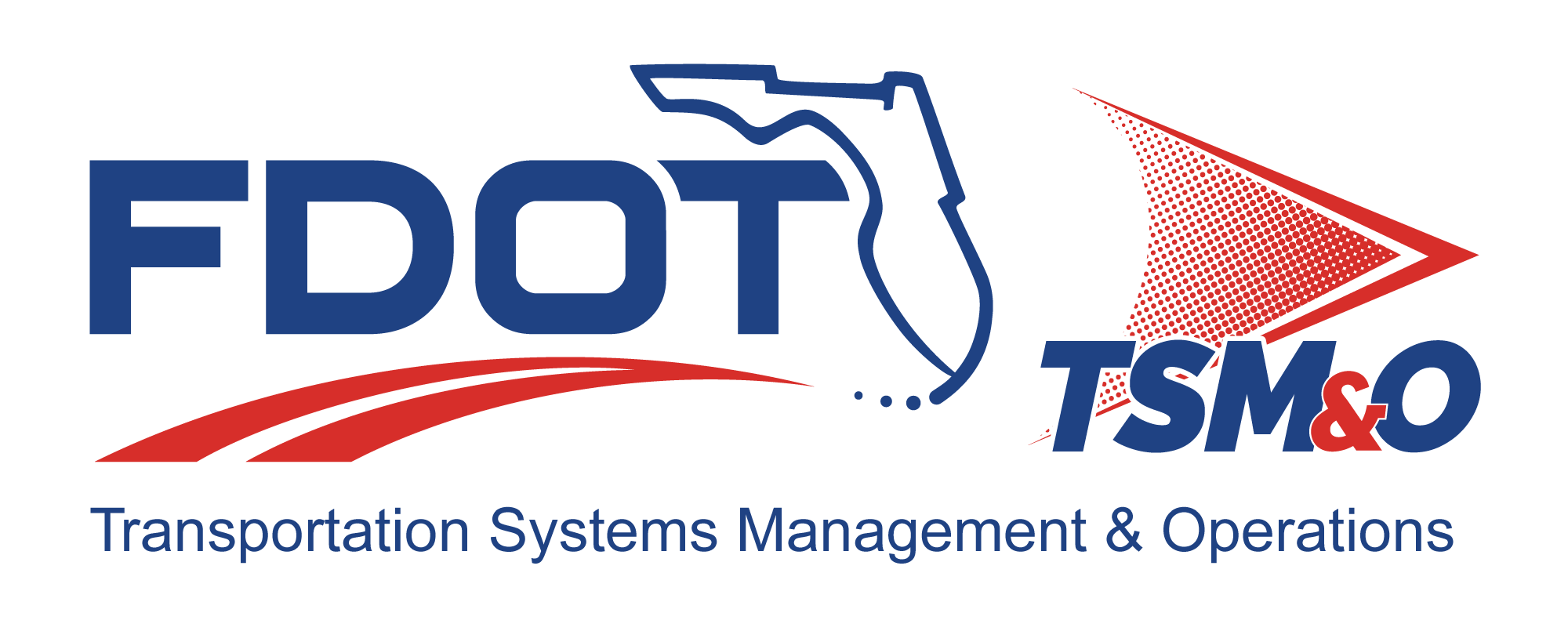 Integrated Logistics Support Plan for: insert project nameVersion: insert version numberApproval date: insert approval dateTable of Contents1.	Overview	11.1	Scope	11.2	Updating Procedures	11.3	1.3 Applicable Documents	12.	General Information	12.1	System / Equipment Description	12.2	ILS Program Management, Organization, and Execution	22.2.1	General Management	22.2.2	ILS Management Team	22.3	Subcontractor and Vendor Interface Management	22.3.1	Vendor Selection for Supportability	22.4	Status and Control Procedures	22.5	Formal and Informal Reviews	33.	Integrated Logistics Support Program	33.1	Integrated Logistics Support Program Objectives	33.2	Integrated Logistics Support Development Process	33.3	Integrated Logistics Support Functional Elements	33.4	Integrated Logistics Support Organization	33.4.1	Maintenance Planning	43.4.2	Manpower and Personnel	43.4.3	Supply Support	43.4.4	Support Tools and Test Equipment	43.4.5	Training and Training Equipment	53.4.6	Technical Data	53.4.7	Computer Resource Support	53.4.8	Packaging Handling, Storage and Transportation	53.4.9	Facilities and Installation	63.4.10	Standardization and Interoperability	63.4.11	Human Factors Engineering	63.4.12	Manpower	63.4.13	Personnel	63.4.14	Training	73.5	Life-Cycle Costs	73.6	Level-of-Repair Analysis	73.7	Failure Reporting and Corrective Action System	73.8	Contractor Logistics Support	83.9	Postproduction Support Plan	83.9.1	Supply Support Program	84.	Integrated Logistics Support Program Tasks	84.1	Logistics Analysis Tasks	95.	Related Plans	95.1	Integrated Logistics Support Program Milestone Chart	96.	User Definitions	9List of TablesTable 1: Title	9List of FiguresFigure 1: Title	9List of Acronyms and AbbreviationsILSP	Integrated Logistics Support Plan FDOT	Florida Department of TransportationILS	Integrated Logistics Support ITS	Intelligent Transportation SystemsR&M	Reliability and MaintainabilityOverviewThe Integrated Logistics Support Plan (ILSP) establishes the essential information required to initiate and maintain a through-life integrated logistics support (ILS) program for Florida Department of Transportation (FDOT) intelligent transportation system (ITS) projects.  The ILSP will serve as a working document for those activities responsible for the planning, management, and execution of the ILS program.  The ILSP supports ITS development; system integration and testing; and production phases, with related planning to support a seamless transition to the operational support phase.  The ILSP addresses and documents the FDOT ITS team management plans for data gathering and analyses; task management, control, and execution; and integration and interface of the ILS program tasks with systems engineering and engineering specialty organizations.ScopeThe ILSP contains a brief description of the system characteristics and management plans for an ITS ILS project to demonstrate that the new system, when installed and operated, will satisfy all supportability requirements and criteria.  This ILSP will be used by the customer to evaluate, monitor, and approve the planning and performance of the ILS program tasks as specified by the contract.Updating ProceduresThe ILSP is developed to support all planned project phases, including concept development and production.  Future changes will be submitted as the project progresses and changes in the design dictate.  The schedule for delivery of updates should be discuss at an ILS guidance conference and finalized after customer approval.  At a minimum, the ILSP will be updated:Before design reviews When new project directions are receivedWhen the system configuration changesWhen changes occur that warrant realigning logistics support planningPrior to convening a material/system release board1.3	Applicable DocumentsThis section provides a list of documents that should be used as guidance during the performance of the ILS tasks.  This list may be tailored, as appropriate, through future revisions of this plan.General InformationSystem / Equipment DescriptionThis section provides a description of the ITS project system and equipment.ILS Program Management, Organization, and ExecutionThis section describes the overall process, involving both the customer and the FDOT ITS team, that will be used in managing and executing the contractual ILS program.General ManagementThe FDOT ITS project team should accomplish the ILS tasks for the project in accordance with the contract. This management plan relates to the development, system integration and testing, and production phases.  Operational phases are addressed in Section 3.8 of this appendix.  The ILS functional organization will implement the ILS program and associated tasks.  To achieve the fully integrated logistics program, the ILS manager will interface directly with the other members of the ITS project team in defining system architecture, software architecture, hardware architecture, visual systems, and testing.ILS Management TeamThis section describes the ILS management team and highlights their areas of specialties in the logistics and management arenas.Subcontractor and Vendor Interface ManagementThe ITS project manager has overall responsibility for all vendor and subcontract management processes.  For the development and production phase, the project manager delegates matters of a contractual nature to the subcontract manager to manage and those of a technical nature to the responsible area manager to manage. Formal contractual documentation, including a contract, a statement of work (SOW), and a subcontractor data requirements list is imposed on team members and subcontractors. Vendor Selection for SupportabilityDesign influence during the source selection process is a key and strategic ILS task required for performance in all project phases.  Candidate hardware and software will be subjected to evaluation of supportability attributes as a basis for selection.  Supportability criteria includes product cost; reliability and maintainability (R&M), or testability and diagnosability; reparability, vendor maturity/stability; repair and service life support capabilities.Status and Control ProceduresStatus and control procedures for the ILS processes and products should be defined.  The ILS manager allocates ILS and logistics analysis support tasks to the appropriate technical staff.  At the project management level, ILS program status and controls are maintained through internal project working groups and informal customer working groups.Formal and Informal ReviewsThe FDOT will selectively and systematically review all ILS related tasks and data for adequacy, consistency, and compatibility with the requirements of the ITS project.  These internal audits and edits will ensure accurate ILS data.  They will be conducted by the ILS manager and related engineering personnel.  A list, description, and frequency of the occurrence of reviews should be provided in this section.  Who is responsible for agendas and meeting minutes should also be included.Integrated Logistics Support ProgramIntegrated Logistics Support Program ObjectivesThe ILS program is directed toward providing an integrated quality support system and resources for the customer.  Objectives tailored to the project should be included in this section.Integrated Logistics Support Development ProcessThe integrated product team organizational approach chosen by the FDOT should include all engineering and support disciplines directly in the design/development process. A description of the disciplines should be provided.Integrated Logistics Support Functional ElementsThis ILSP contains the planning necessary to provide effective and economical logistics support for an ITS project.  This plan identifies the management responsibilities and tasks required to integrate the following ILS elements into a single, cohesive effort, including:Maintenance planningManpower and personnelSupply supportSupport and test equipmentTraining and training equipmentTechnical dataComputer resource supportPackaging handling, storage, and transportation requirementsFacilities Standardization and interoperabilityHardware/software integrationIntegrated Logistics Support OrganizationThe ILS manager provides the ILS project management interface for the ILS working organization.  The lead engineer coordinates individual ILS technical tasks, and ensures that engineering specialty tasks are properly considered and integrated into each logistics product development cycle.  The duties and responsibilities of the functional organizations and the manner in which they interface and interact with each other should be described in the following paragraphs. Maintenance PlanningThe maintenance planning effort is an integral part of the logistics support analysis effort.  The maintenance plan will be a working document and issued as an incremental report based on available data from the logistics support analysis database.  This data will be reviewed during logistics reviews.  The planning effort should be highlighted here and should include discussion of the: Development of maintenance proceduresUse of R&M predictions, and failure mode, effect, and criticality analysis Definition of corrective maintenance and the required manpower, tools, and test equipment to support maintenanceLogistics engineering, maintainability, and spares provisioning functionsCoordination of all related inputs, outputs, and dependencies among the ILS elementsObtaining cost data from procurement for the logistics analysis for cost studies and maintenance planning activitiesManpower and PersonnelThe results of the maintenance planning task analysis dictate the skill levels and personnel requirements for operational support for the fielded system. Hardware/Software integration, human factors engineering, and safety requirements are an integral part in determining the manpower and personnel requirements.  Personnel required for installation, checkout, operation, handling, and sustaining maintenance of the system and its associated test and support equipment should be identified, trained, and available prior to any field testing.Supply SupportThis element includes all spares, repair parts, consumables, special supplies, and related inventories needed to support prime mission-oriented equipment; software; testing and support equipment; transportation and handling equipment; training equipment; and facilities.Provide forecasts of initial provisioning and replenishment spare requirements to support the product life cycle.  Consumable and repair spare lists should also be included. Support Tools and Test EquipmentThe system should be designed to minimize or eliminate the need for special tools and test equipment.  Any special tools and test equipment requirements should be identified and/or any analysis planned should be highlighted.  The requirements and approach for calibration of support and test equipment should be identified. Training and Training EquipmentThis section should discuss the development of a training package to include training equipment requirements during the development phase of the project, and provide descriptions of the necessary courses and equipment to conduct the training to support the operation and maintenance.  Course schedules should be included and should coincide with the installation and activation of the system.Technical DataTechnical data will be developed to support prime equipment; support and test equipment; transportation and handling equipment; training equipment; and facilities.  The technical data package should be discussed and should include:System installation and checkout proceduresOperating and maintenance instructionsInspection and calibration proceduresModification instructionsFacilities informationDrawings, and specificationsThe plans for the development, validation, production, and assembly of operations and maintenance technical manuals should also be included. Computer Resource SupportProvide a list of nonoperational computer resources required for logistics planning and implementation.  Packaging Handling, Storage and Transportation Include packaging and handling of spare and repair parts sufficient to accommodate shelf life requirements, and vendor repair and restock.  The determination of packaging requirements by the provisioning process should be discussed.  This section should include discussions of:Packaging requirements Transportation requirementsStorage requirementsFacilities and InstallationFacilities’ planning is integrated as part of the ILS planning effort.  It should include:All facility design and activation activities that will occur during the development and production phasesDetailed facility requirementsFlow chart/schedule outlining for ensuring the facility meets specificationsInstallation planning data should be provided to the logistics engineers for the assessment of life-cycle cost impacts related to support facilities.Power requirements, cabling diagrams, physical layouts, and accessibility for maintenance will be essential inputs to the project database and maintainability task analyses.Standardization and InteroperabilityStandardization is the process by which the project uses common doctrine, procedures, systems, equipment, and supplies to sustain their resources.  Interoperability is the ability of several systems to work together and to provide and accept common supplies and services.   How the project will handle these two topics should be discussed in this section.  Human Factors EngineeringHuman factors engineers are responsible for optimizing the man/machine interface for the system.  Input to the logistics analysis process is achieved by way of the various types of analyses performed by the hardware/software integration staff, and through interactions with training and development activities.  This discipline acts on concerns of logistics engineers regarding operability or anthropometric issues that impact maintenance and other supportability elements, and should be included in this section.ManpowerThis section should address the use of techniques proven on similar projects to predict and track capabilities for meeting the required manpower constraints.  Describe the use of the workload analysis results, data collection techniques that include interviews with user experts. Also describe the use of existing data as input to determine total operator; maintainer; command and control; and support personnel requirements.PersonnelIdentification of the personnel responsible for the operation and support of the system is paramount to successful development.  Describe how the personnel requirements analysis will be performed in conjunction with the logistics analysis, and focus on identifying the skills needed to operate, maintain, and support the system. TrainingThe training needs analysis will be used to determine specific training requirements.  This section should focus on three primary areas:Training for customer personnel Training fidelityTraining for personnel responsible for operations and support of the systemLife-Cycle CostsEmphasis on minimizing life-cycle costs has become, and will continue to be, a major factor in our process for designing new equipment; selection of commercially available equipment; support and maintenance concepts; training; and other pertinent aspects of the project. The life-cycle costs activity is cross-coupled to system design and, particularly, the R&M predictions.  The goals for the development phase for life-cycle costs that should be discussed in this section are:Determination of cost drivers in acquisition, operation, and supportIdentification of risk areas relative to life-cycle costsEarly identification of system design problemsDetermination of the optimum logistics support programLevel-of-Repair Analysis The level-of-repair analysis model is a mathematical analysis model that determines whether it is more economical to repair an item when it fails or to scrap the item.  The function is to determine the optimal maintenance concept for the system. This section should describe how the level-of-repair analysis will be accomplished.Failure Reporting and Corrective Action SystemThe failure reporting and corrective action system should be described in this section and should include the three basic phases of the failure reporting and corrective action system process:Collection of prediction dataCombining test data with prediction dataUse of field dataContractor Logistics SupportIf contractor logistic support is planned for the project, its implementation should be discussed in this section.  Details of the approach for successful transition from acquisition to operations of the system should include:Overall support requirementsAssigning full responsibility for ensuring the system infrastructure is maintained and available for useOperational availability requirementsHow to maintain and manage the baseline hardware and software configurationHow to perform hardware and software modificationsHow to provide enhancements to the technical documentationIssue and receipt of equipmentPostproduction Support PlanA postproduction support plan should be described that should include:Potential problems due to inadequate supplyAnalyze and process end-of-life issuesAlternatives to satisfy potential support issues that may surface at the operational siteMaintenance, including configuration managementSupply supportFacilitiesTrainingSafety, including control of substances hazardous to health (considerationsTechnical publicationsPackagingSoftware supportSupply Support ProgramThe supply support objectives for the system, which should be discussed here, are:Supports operational availabilityMeets life-cycle cost goalsProvides the most cost-effective logistics supportProvides the most supportable design and effective support system, while giving balanced consideration to mission requirementsIntegrated Logistics Support Program TasksThe implementation of an effective and efficient in-service logistics support program will emanate from a logical progression of ILS task activities from the project development phase throughout the production phase.  This section should describe the ILS tasks that will be performed for the ILS elements.  This section briefly describes which ILS tasks are being performed to support the project, and the manner in which status and results will be communicated and validated by the ILS manager and appropriate members of the logistics working group.Logistics Analysis TasksThe logistics analysis tasks that have been selected to meet the objectives of the project’s logistics analysis strategy should be described in this section.  Development phase tasks will influence design, develop a supportability approach, and support requirements.  These tasks, when completed, will provide a logical evolution for continuation into follow-on production phases and in-service tasks.Related Plans This section should include a short description of other project plans that are directly or indirectly related to ILS planning and implementation of goals and objectives.Integrated Logistics Support Program Milestone ChartAn ILS master schedule for the project should be provided as an appendix.Table 1: TitleFigure 1: TitleUser Definitions                                     DOCUMENT CONTROL PANEL                                     DOCUMENT CONTROL PANEL                                     DOCUMENT CONTROL PANELFile Name:File Location:Version Number:NameNameDateCreated By:Created By:Reviewed By:Reviewed By:Reviewed By:Reviewed By:Reviewed By:Reviewed By:Reviewed By:Reviewed By:Reviewed By:Modified By:Modified By:Modified By:Modified By:Modified By:Modified By:Modified By:Modified By:Modified By:Modified By:Approved By:DOCUMENT REVISION HISTORYDOCUMENT REVISION HISTORYDOCUMENT REVISION HISTORYDOCUMENT REVISION HISTORYVersion NumberApproved DateDescription of Change(s)Created/Modified By